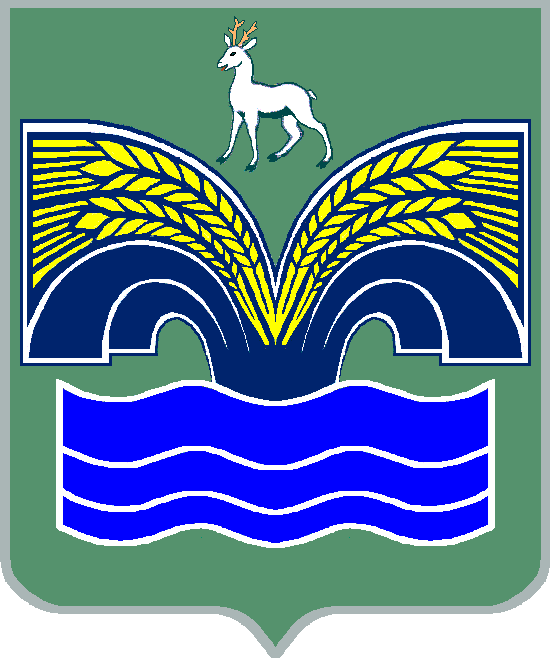 АДМИНИСТРАЦИЯСЕЛЬСКОГО ПОСЕЛЕНИЯ БОЛЬШАЯ РАКОВКАМУНИЦИПАЛЬНОГО РАЙОНА КРАСНОЯРСКИЙСАМАРСКОЙ ОБЛАСТИ                                                 ПОСТАНОВЛЕНИЕот 18 ноября 2022 года № 68  Об утверждении документации по проекту планировки территории и проекту межевания территории объекта АО «Самаранефтегаз»: 8692П «Сбор нефти и газа со скважины № 152 Южно-Орловского месторождения» на территории сельского поселения Большая Раковка муниципального района Красноярский Самарской области В соответствии со статьей 31 Градостроительного кодекса Российской Федерации,  руководствуясь   статьей   28  Федерального закона от 06.10.2003 г. № 131-ФЗ «Об общих принципах организации местного самоуправления в Российской Федерации», Уставом сельского поселения Большая Раковка муниципального района Красноярский Самарской области, с учетом заключения по результатам публичных слушаний от 14 ноября 2022 года:Утвердить документацию по проекту планировки территории и проекту межевания территории объекта АО «Самаранефтегаз»: 8692П «Сбор нефти и газа со скважины №152 Южно-Орловского месторождения» в границах сельского поселения Большая Раковка муниципального района Красноярский Самарской области.Опубликовать настоящее постановление в газете «Красноярский вестник» и разместить на официальном сайте Администрации муниципального района Красноярский Самарской области в разделе Поселения /Сельское поселение Большая Раковка/.3. Настоящее постановление вступает в силу со дня его официального опубликования.4. Контроль за исполнением настоящего постановления оставляю за собой.Глава сельского поселения Большая Раковка муниципального районаКрасноярский Самарской области                                         И.П. Антропов 